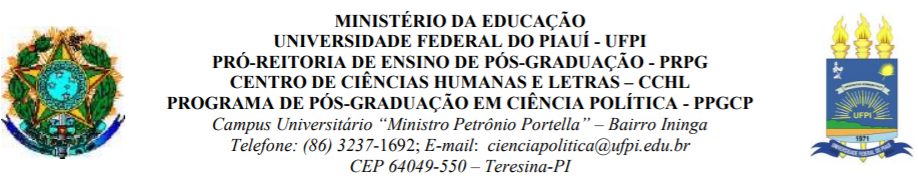 ILMO. SR(A). COORDENADOR(A) DO PPGCP/UFPI___________________________________, aluno(a) regular do curso de Mestrado em Ciência Política, matrícula n. (_______________), vem respeitosamente à presença de V. Sa., com fundamento no art. 23 do Regimento Interno do PPGCP-UFPI, para requerer o APROVEITAMENTO DE ESTUDOS da(s) disciplina(s) listadas a seguir, já cursada(s) com aproveitamento, conforme histórico(s) escolar(es) e ementa(s) em anexo.1ª DISCIPLINANome: _______________________________________________________Instituição: ___________________________________________________Período letivo: ______________Conceito/Nota: ______________Nestes termos,Pede deferimento.Teresina/PI, ___ de ________ de ______.	ASSINATURA